ΕΛΛΗΝΙΚΗ ΔΗΜΟΚΡΑΤΙΑ                                                             ΠΡΟΜΗΘΕΙΑΝΟΜΟΣ ΛΑΚΩΝΙΑΣ                                                    ΚΛΙΜΑΤΙΣΤΙΚΩΝ ΣΥΣΚΕΥΩΝ ΚΤΙΡΙΟΥΔΗΜΟΣ ΣΠΑΡΤΗΣ                                           ΔΗΜΑΡΧΕΙΟΥ ΣΠΑΡΤΗΣ & ΛΟΙΠΩΝ ΔΗΜΟΤΙΚΩΝ                    Δ/ΝΣΗ ΟΙΚΟΝΟΜΙΚΩΝ ΥΠΗΡΕΣΙΩΝ                                             ΚΤΙΡΙΩΝ                      ΤΜΗΜΑ ΠΡΟΜΗΘΕΙΩΝ & ΕΡΓΑΣΙΩΝ                               ΠΡΟΫΠΟΛΟΓΙΣΜΟΣ:  11.650,00     €  ΣΥΜΠΕΡΙΛΑΜΒΑΝΟΜΕΝΟΥ ΤΟΥ Φ.Π.ΑCPV: 42512200-0, 45331220-4ΕΝΤΥΠΟ ΠΡΟΣΦΟΡΑΣΣΤΟΙΧΕΙΑ ΟΙΚΟΝΟΜΙΚΟΥ ΦΟΡΕΑΟΙΚΟΝΟΜΙΚΗ ΠΡΟΣΦΟΡΑΟ κατωτέρω υπογράφων, δηλώνω υπεύθυνα ότι : α) Το έντυπο οικονομικής προσφοράς μας, είναι αυτό που συντάχθηκε από την Αναθέτουσα Αρχή, χωρίς καμία τροποποίηση. β) Η προσφορά αυτή ισχύει για 90 ημέρες από την υποβολή στο Δήμο. γ) Οι αναγραφόμενες τιμές θα παραμείνουν αμετάβλητες ως την ολοκλήρωση της σύμβασης. δ) Λάβαμε γνώση των προδιαγραφών των προς υλοποίηση υπηρεσιών  τις οποίες αποδεχόμαστε χωρίς επιφύλαξη. ε) Η καθαρή αξία συμπεριλαμβάνει τις νόμιμες κρατήσεις (ΠΛΗΝ ΦΠΑ που βαρύνει το Δήμο)..                                  Σπάρτη,………../…………../2018                                               Ο ΠροσφέρωνΕΠΩΝΥΜΙΑ Α.Φ.Μ. ΕΔΡΑ ΣΤΟΙΧΕΙΑ ΕΠΙΚΟΙΝΩΝΙΑΣ (τηλέφωνο, FAX & e-mail ΣΤΟΙΧΕΙΑ ΕΠΙΚΟΙΝΩΝΙΑΣ (τηλέφωνο, FAX & e-mail Α/ΑΕΙΔΟΣΜ.Μ.ΠΟΣΟΤΗΤΑΤΙΜΗ ΜΟΝΑΔΟΣ (€)ΑΞΙΑ (€)1.Κλιματιστικό διαιρούμενου τύπου (split) inverter για ψύξη και θέρμανση ονομαστικής ισχύος στην ψύξη 12000 Btu/h και ονομαστικής ισχύος στη θέρμανση > 12000 Btu/h με εσωτερική μονάδα επίτοιχη  (προμήθεια)τεμ. 6,002.Κλιματιστικό διαιρούμενου τύπου (split) inverter για ψύξη και θέρμανση ονομαστικής ισχύος στην ψύξη 18000 Btu/h και ονομαστικής ισχύος στη θέρμανση > 18000 Btu/h με εσωτερική μονάδα επίτοιχη    (προμήθεια)τεμ. 5,003.Μικροϋλικά στήριξης (προμήθεια)αποκ.1,004.Εργασία εγκατάστασης κλιματιστικού μηχανήματος΄ισχύος έως 15000 Btu/h  σε κτίριο  τεμ. 5,005.Εργασία εγκατάστασης κλιματιστικού μηχανήματος ισχύος έως 20000 Btu/h  σε κτίριο  τεμ. 4,00ΣΥΝΟΛΟ :ΣΥΝΟΛΟ :ΣΥΝΟΛΟ :ΣΥΝΟΛΟ :ΣΥΝΟΛΟ :ΦΠΑ  24%:ΦΠΑ  24%:ΦΠΑ  24%:ΦΠΑ  24%:ΦΠΑ  24%:ΣΥΝΟΛΟ ΜΕ ΦΠΑ:ΣΥΝΟΛΟ ΜΕ ΦΠΑ: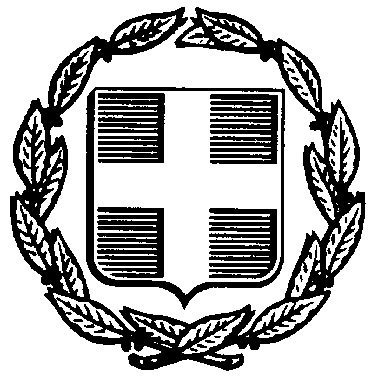 